Name:_______________________________________________________ Class:_____________Prime vs. Composite NumbersLearning Target: I can determine the GCF of 2 or more whole numbers.Learning Objective: I can distinguish between prime and composite numbers.(1) Prime Number:A number larger than 1, that can only be evenly _______________________ by the numbers 1 and itselfNow, using our math vocabulary:A number ___________________________ than 1, whose only ______________________ are 1 and itself.Examples:37 is a prime number.  The only factors of 37 are: 1, 3711 is a prime number.  The only factors of 11 are: 1, 11__________________________________________________________________ (2) Composite Number:A number __________________________ than 1 that can be divided by numbers other than _____________________ and _____________________Now, using our math vocabulary:A number _____________________ than 1 who has more than 1 ____________________Examples:63 is a composite number.  The factors of 63 are: 1, 3, 7, 9, 21, 6340 is a composite number. The factors of 40 are: 1, 2, 5, 8, 20, 40 __________________________________________________________________The Prime Numbers up to 100 are: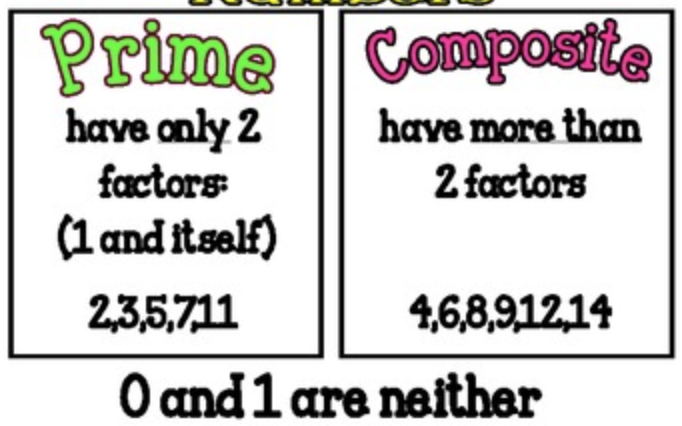 Name:_______________________________________________________ Class:_____________Prime vs. Composite NumbersLearning Target: I can determine the GCF of 2 or more whole numbers.Learning Objective: I can distinguish between prime and composite numbers.(1) Prime Number:A number larger than 1, that can only be evenly divided by the numbers 1 and itselfNow, using our math vocabulary:A number greater than 1, whose only factors are 1 and itself.Examples:37 is a prime number.  The only factors of 37 are: 1, 3711 is a prime number.  The only factors of 11 are: 1, 11__________________________________________________________________ (2) Composite Number:A number larger than 1 that can be divided by numbers other than 1 and itselfNow, using our math vocabulary:A number greater than 1 who has more than 1 factor pairExamples:63 is a composite number.  The factors of 63 are: 1, 3, 7, 9, 21, 6340 is a composite number. The factors of 40 are: 1, 2, 5, 8, 20, 40 __________________________________________________________________The Prime Numbers up to 100 are:23571113171923293137414347535961677173798389972357111317192329313741434753596167717379838997